Notes are mandatory regarding ”No” / “n/a: not applicable” or “not feasible” in the annexFeasibility Evaluation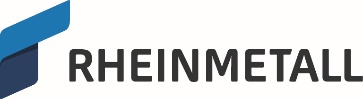 Supplier [Name/No.]:Production Location:Part Name:Material-No.:Document-No.:Index/Date/Rev.No.:Requirements for the FeasibilityRequirements for the FeasibilityRequirements for the FeasibilityYesNon/a	1.Technical InformationTechnical Information– Drawings, Data Sets, inclusive all mentioned documents	Further inquiries address to the purchase department.completely available– Drawings, Data Sets, inclusive all mentioned documents	Further inquiries address to the purchase department.comprehensible– CAD Number (if applicable)	2.Production ExperienceProduction Experience– for similar products, processes and testing methods available– for similar products, processes and testing methods available	3.FeasibilityFeasibility– Necessary resources (materials, suppliers) & equipment (machines, tools, devices) available– Necessary resources (materials, suppliers) & equipment (machines, tools, devices) available– Capacities (machinery, personnel, qualifications) available– Capacities (machinery, personnel, qualifications) available– Given tolerances producible & given geometric product specifications measurable (equipment and/or software available)– Given tolerances producible & given geometric product specifications measurable (equipment and/or software available)– Special characteristics on drawing: Requirements according to Pierburg Norm PN_02_040 achievable– Special characteristics on drawing: Requirements according to Pierburg Norm PN_02_040 achievable– Confirmation of product-specific “ppm-Agreement - Zero Defect” concerning lifetime– Confirmation of product-specific “ppm-Agreement - Zero Defect” concerning lifetime	4.Quality in accordance with Pierburg QM- RequirementQuality in accordance with Pierburg QM- Requirement– QM- System acc. to ISO 9001  or IATF 16949  available / valid until:	     – QM- System acc. to ISO 9001  or IATF 16949  available / valid until:	     – International Material Data System (IMDS) in application and updating– International Material Data System (IMDS) in application and updating– Product is conform to the end-of-life vehicle legislation 2000/53/EG requirements– Product is conform to the end-of-life vehicle legislation 2000/53/EG requirements– Traceability in the entire process given– Traceability in the entire process given– Re-Qualification 1x per year  all characteristics of the drawing– Re-Qualification 1x per year  all characteristics of the drawing– Environmental-management-system acc. to ISO 14001 / valid until:	     – Environmental-management-system acc. to ISO 14001 / valid until:	     – Energy-management-system acc. to ISO 50001 / valid until:	     – Energy-management-system acc. to ISO 50001 / valid until:	     – Compliance with AIAG CQI-xx Assessment (if applicable)                                                                   CQI-  – Compliance with AIAG CQI-xx Assessment (if applicable)                                                                   CQI-  – Compliance with REACH regulation– Compliance with REACH regulation	5.Specific standards only for suppliers of electronic componentsSpecific standards only for suppliers of electronic components– Compliance with DIN EN 61340 (Electrostatic) and PN 10.002 T01 (Pierburg ESD Standard)– Compliance with DIN EN 61340 (Electrostatic) and PN 10.002 T01 (Pierburg ESD Standard)– Compliance with ISO 15504 (SPICE) during development processes– Compliance with ISO 15504 (SPICE) during development processes	6.Pierburg-representatives allowed to inspect the production line.Pierburg-representatives allowed to inspect the production line.Conclusion:Feasible without modificationnot feasibleFeasible with modificationnot feasibleSupplier Representative:                                                                                                                                                                                         Date:                                                                            Name: _ _ _ _ _ _ _ _ _ _ _ _ _ _ _ _ _ _      Department / Role: _ _ _ _ _ _ _ _ _ _ _ _ _ _ _ _ _ _      Signature: _ _ _ _ _ _ _ _ _ _ _ _ _ _ _ _ _ _ Supplier Representative:                                                                                                                                                                                         Date:                                                                            Name: _ _ _ _ _ _ _ _ _ _ _ _ _ _ _ _ _ _      Department / Role: _ _ _ _ _ _ _ _ _ _ _ _ _ _ _ _ _ _      Signature: _ _ _ _ _ _ _ _ _ _ _ _ _ _ _ _ _ _ Supplier Representative:                                                                                                                                                                                         Date:                                                                            Name: _ _ _ _ _ _ _ _ _ _ _ _ _ _ _ _ _ _      Department / Role: _ _ _ _ _ _ _ _ _ _ _ _ _ _ _ _ _ _      Signature: _ _ _ _ _ _ _ _ _ _ _ _ _ _ _ _ _ _ Supplier Representative:                                                                                                                                                                                         Date:                                                                            Name: _ _ _ _ _ _ _ _ _ _ _ _ _ _ _ _ _ _      Department / Role: _ _ _ _ _ _ _ _ _ _ _ _ _ _ _ _ _ _      Signature: _ _ _ _ _ _ _ _ _ _ _ _ _ _ _ _ _ _ Supplier Representative:                                                                                                                                                                                         Date:                                                                            Name: _ _ _ _ _ _ _ _ _ _ _ _ _ _ _ _ _ _      Department / Role: _ _ _ _ _ _ _ _ _ _ _ _ _ _ _ _ _ _      Signature: _ _ _ _ _ _ _ _ _ _ _ _ _ _ _ _ _ _ Supplier Representative:                                                                                                                                                                                         Date:                                                                            Name: _ _ _ _ _ _ _ _ _ _ _ _ _ _ _ _ _ _      Department / Role: _ _ _ _ _ _ _ _ _ _ _ _ _ _ _ _ _ _      Signature: _ _ _ _ _ _ _ _ _ _ _ _ _ _ _ _ _ _ Supplier Representative:                                                                                                                                                                                         Date:                                                                            Name: _ _ _ _ _ _ _ _ _ _ _ _ _ _ _ _ _ _      Department / Role: _ _ _ _ _ _ _ _ _ _ _ _ _ _ _ _ _ _      Signature: _ _ _ _ _ _ _ _ _ _ _ _ _ _ _ _ _ _ Remarks on deviations /  side letterRemarks on deviations /  side letterApprovedApprovedRejectedRejectedDecisionDecisionDecisionDecisionApprovedApprovedRejectedRejectedDecisionDecisionDecisionDecisionDecisionDecisionDecisionDecisionDecisionDecisionDecisionDecisionEngineeringDate:Name / Print nameEngineeringSignature:PurchasingDate:Name / Print namePurchasingSignature:SQDDate:Name / Print nameSQDSignature:To release this document all signatures are required!